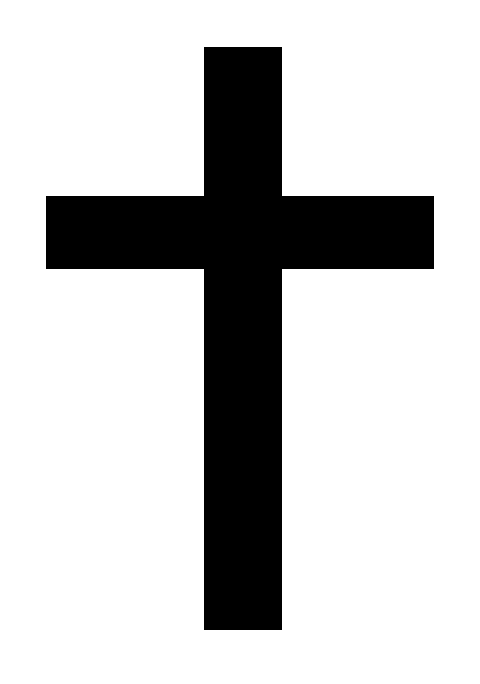 Holy Cross School240 NORTH BISHOP AVENUESPRINGFIELD, PA 19064TELEPHONE: 610-626-1709	                   www.hcscrusaders.com		       Fax: 610-626-1859February 21, 2020Dear Parents, Grandparents and Guardians,God of love and understanding, You want us to love our neighbor as ourselves.  That is often a difficult task.  Help us to set aside differences and embrace those with whom we disagree.  We are all Your children.  May we learn to treat each other with respect and love. Amen.As you know, we are now working on reregistration for the next school year.  If you have not sent in your form for next year, please do so as soon as possible.  Some of you have been asking about classes for next year. We cannot commit to anything at this time, as we have to wait until we have the majority of registrations from our current students and any new students to our school.  Please tell your family and friends about our school.  You are the best form of advertising that we have to promote our school.Please send in the income survey as soon as possible.  Your information is strictly confidential.  Statistics gathered from this form are used to fund Title 1 services for our children.  Thank you for your cooperation.Pretzel forms for March are coming home.  Please fill out and send back to school.***Parents of students who are in the William Penn School District will be receiving a letter with information regarding a scholarship for students residing within the boundaries of selected schools to apply for a scholarship to attend a participating public or nonpublic school.  I encourage you to apply for this added benefit.As you know, we had to change the drop-off and pick-up of students due to construction behind the school.  Most of you are cooperating with the new system.  There are a few glitches that I would like to address.  DO NOT go in front of the gym to get out of the school yard at drop-off time.  The walkers are coming in that way.  You must go out the driveway to Bishop Avenue.  Please DO NOT come early at the end of the day.  You are not going to be able to leave until all of the children are dismissed.  DO NOT park behind the church in the afternoon.  The buses need to be able to loop around to get back onto Bishop Avenue.  If you are late picking up your child(ren), they will be in front of the gym.  There is never an easy solution to school pick-ups and dismissals.  I have talked to principals from both Catholic and public schools and we all face the same problems.  That is why we depend on your cooperation.  Thank you for your patience.  Remember, the safety of your children and you is our first priority!As you may know, I have applied for E-rate to help us fund the new network for our school.  I have submitted all of the necessary papers.  We will receive a % off of the cost of the network.  This is another area in which the information we gather from the income surveys is used.  That information determines how much of a discount we receive for our technology needs.We are hoping to put a new PA system in this summer as well.  The system would be a phone PA through which all announcements would be made.  Each classroom will have a telephone.  Teachers will be able to call the office at any time.  This will add another layer of security to our school.At this time, we have 5 new Smartboards upstairs.  Next year, I will be working on getting new Smartboards for the lower floor.  The teachers and I will also be looking at our current text books to see if we need to update any of our materials.I want to thank you for sending your children to our school.  It is a joy to see them every day and watch them grow throughout the school year.  I am very fortunate that God sent me to Holy Cross!  Father Wilson is very supportive of our school.  He comes over every day to see the children at dismissal.  He is a true presence in their lives.  Have a great week!  God bless you!Dr. Worrilow